Please Note: The SAP Concur app for iOS and Android supports universal links, i.e. links that navigate directly to the app if it is installed or to the website if not.Such links are included in notification emails from SAP Concur related to the expense report changes.Universal link support for customers own use is currently not supported. Some security solutions may block the links embedded into email from opening the app directly. The proper exceptions for the security policy should be configured for SAP Concur universal link URLs (pattern to match: https://*.concursolutions.com/*). Known cases are:MDM/MAM policy that prescribes to open any link tapped in Outlook mobile app only in specified browser.Outlook mail server phishing protection that wraps all link embedded into e-mails to open the safety check service first.Invoice ApprovalsPayment RequestsIf you are a request approver, you can access the requests that require you to approve or submit. NOTE: This also includes Cost Object Approvals and Authorized Approvals.Review and Approve a Payment RequestView and Submit Payment RequestsSubmit One or More Payment RequestsPurchase RequestsUse Approvals on the home screen to approve purchase requests (if you are an approver).NOTE: This also includes Cost Object Approvals and Authorized Approvals.Review and Approve a Purchase Request☼Mobile App User GuideConcur InvoiceLast Revised: October 3, 2018This guide describes the current version, which is shown on the "Introduction" guide.This guide describes the current version, which is shown on the "Introduction" guide.Applies to these mobile devices: No:	iPhoneYes:	iPad No:	AndroidIMPORTANT: Be aware that your company's configuration may not allow for all of the features described here. Generally, if a feature is not available in your configuration of the web version of SAP Concur, then it is not available in the mobile app.IMPORTANT: Be aware that your company's configuration may not allow for all of the features described here. Generally, if a feature is not available in your configuration of the web version of SAP Concur, then it is not available in the mobile app.IMPORTANT: Be aware that your company's configuration may not allow for all of the features described here. Generally, if a feature is not available in your configuration of the web version of SAP Concur, then it is not available in the mobile app.IMPORTANT: Be aware that your company's configuration may not allow for all of the features described here. Generally, if a feature is not available in your configuration of the web version of SAP Concur, then it is not available in the mobile app.With Concur Invoice, users can automate invoice processing with speed and efficiency and a new way to monitor and manage spending to maximize your profitability. Concur Invoice features include: Capture invoices using machine learningStay on top of spendingWith Concur Invoice, users can automate invoice processing with speed and efficiency and a new way to monitor and manage spending to maximize your profitability. Concur Invoice features include: Capture invoices using machine learningStay on top of spendingInvoice Approvals	1Payment Requests	2Review and Approve a Payment Request	3View and Submit Payment Requests	5Submit One or More Payment Requests	8Purchase Requests	10Review and Approve a Purchase Request	10Invoice Approvals	1Payment Requests	2Review and Approve a Payment Request	3View and Submit Payment Requests	5Submit One or More Payment Requests	8Purchase Requests	10Review and Approve a Purchase Request	10Eliminate late payments and manage cash outlaysStreamline purchase requests and automate approvalsEliminate late payments and manage cash outlaysStreamline purchase requests and automate approvalsEliminate late payments and manage cash outlaysStreamline purchase requests and automate approvalsEliminate late payments and manage cash outlaysStreamline purchase requests and automate approvalsScreen(s)Description/Action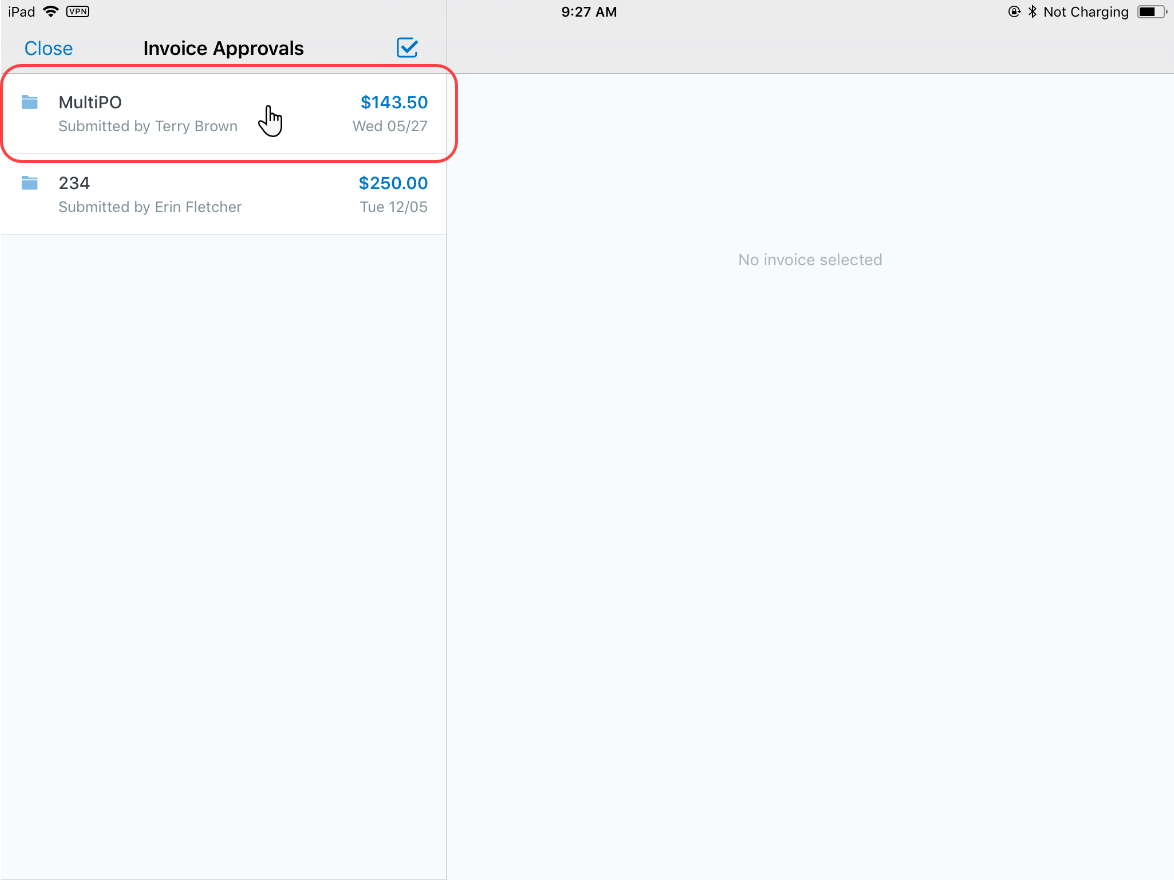 To review and approve a payment request: 1) On the Invoice Approvals screen, tap to open the desired payment request.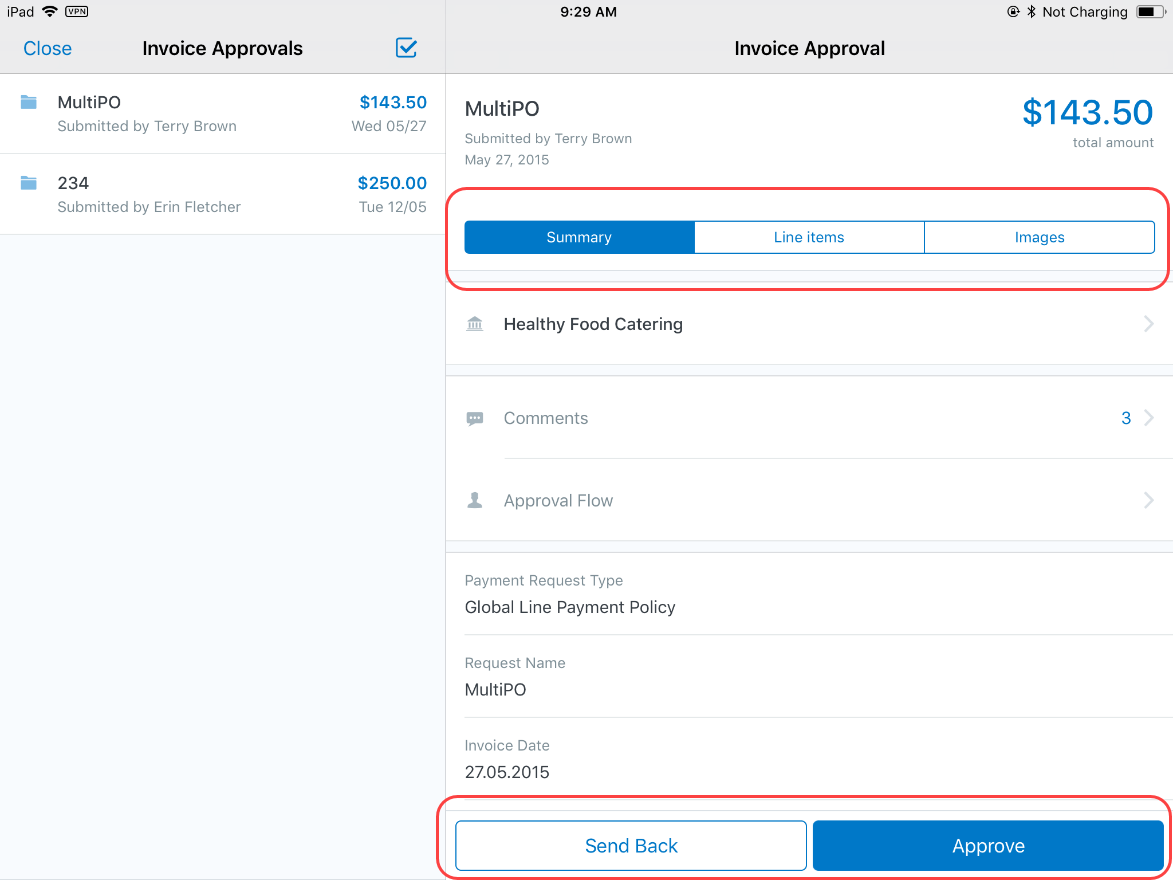 2) On the Invoice Approval screen, on the Summary tab:Tap Comments to review or add comments.Tap Approval Flow for the approval information.Tap the vendor name for vendor details.3) On the Invoice Approval screen, on the Line Items tab, tap the desired line item.4) On the Item Detail screen:Review the quantity, price, image, etc.Tap Distributions to view the percentages.5) On the Invoice Approval screen, on the Images tab, view the invoice image.6) When ready, tap Approve or Send Back.
NOTE: If you send back a request, you must provide a comment.Screen(s)Description/Action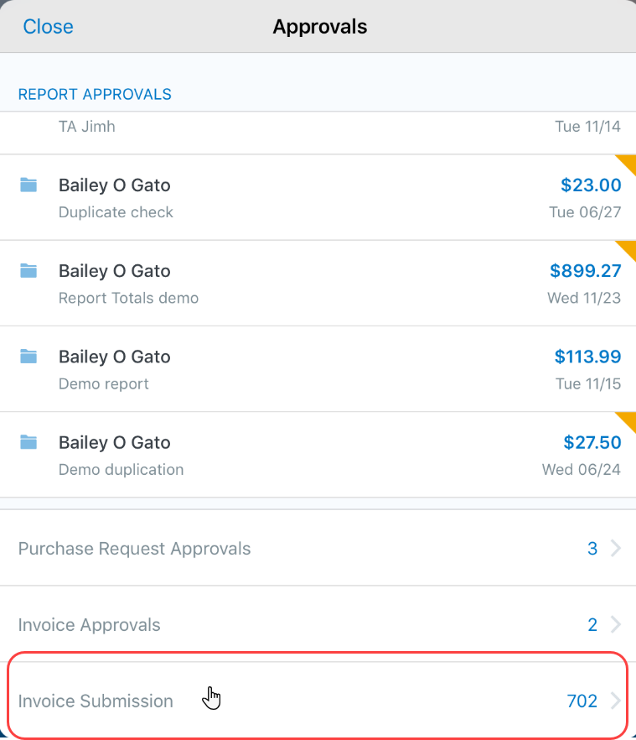 To view and submit a payment request:1) On the Approvals screen, tap Invoice Submission.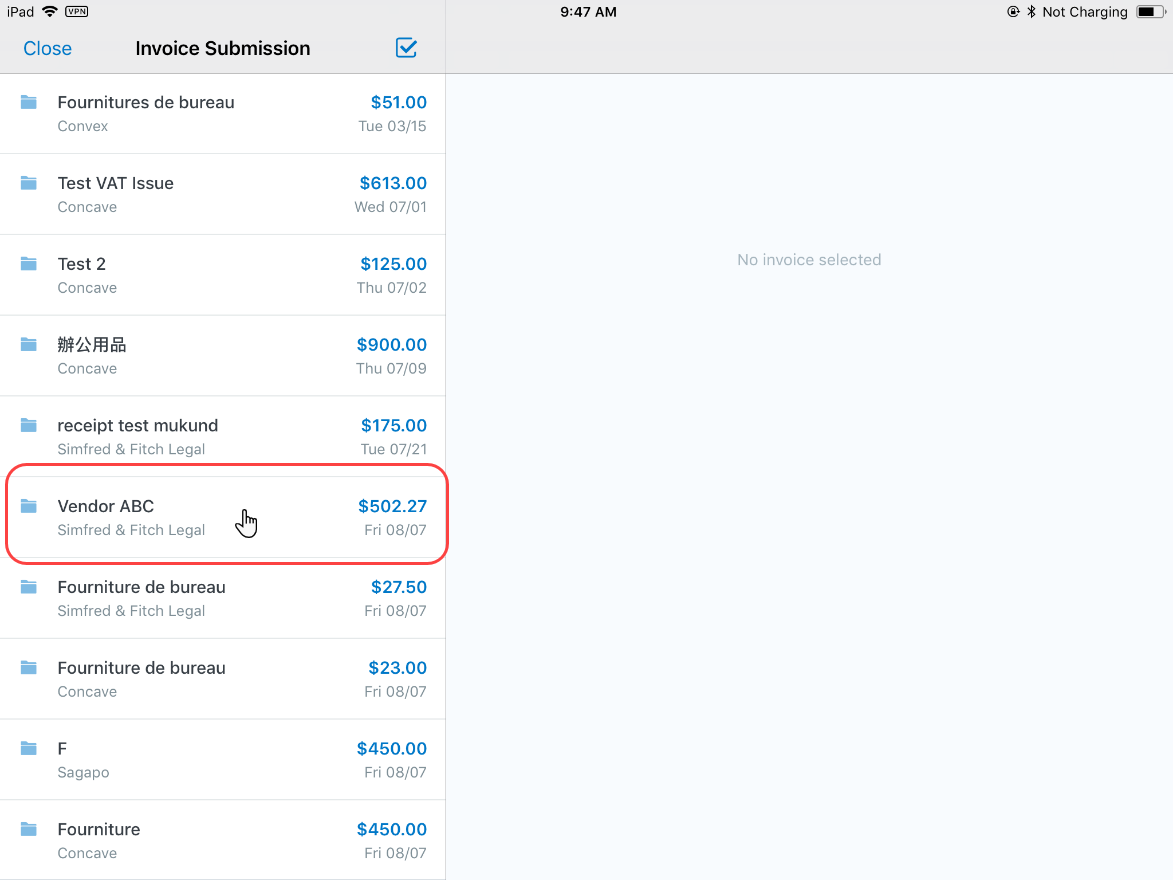 2) On the Invoice Submission screen, tap to open the desired payment request.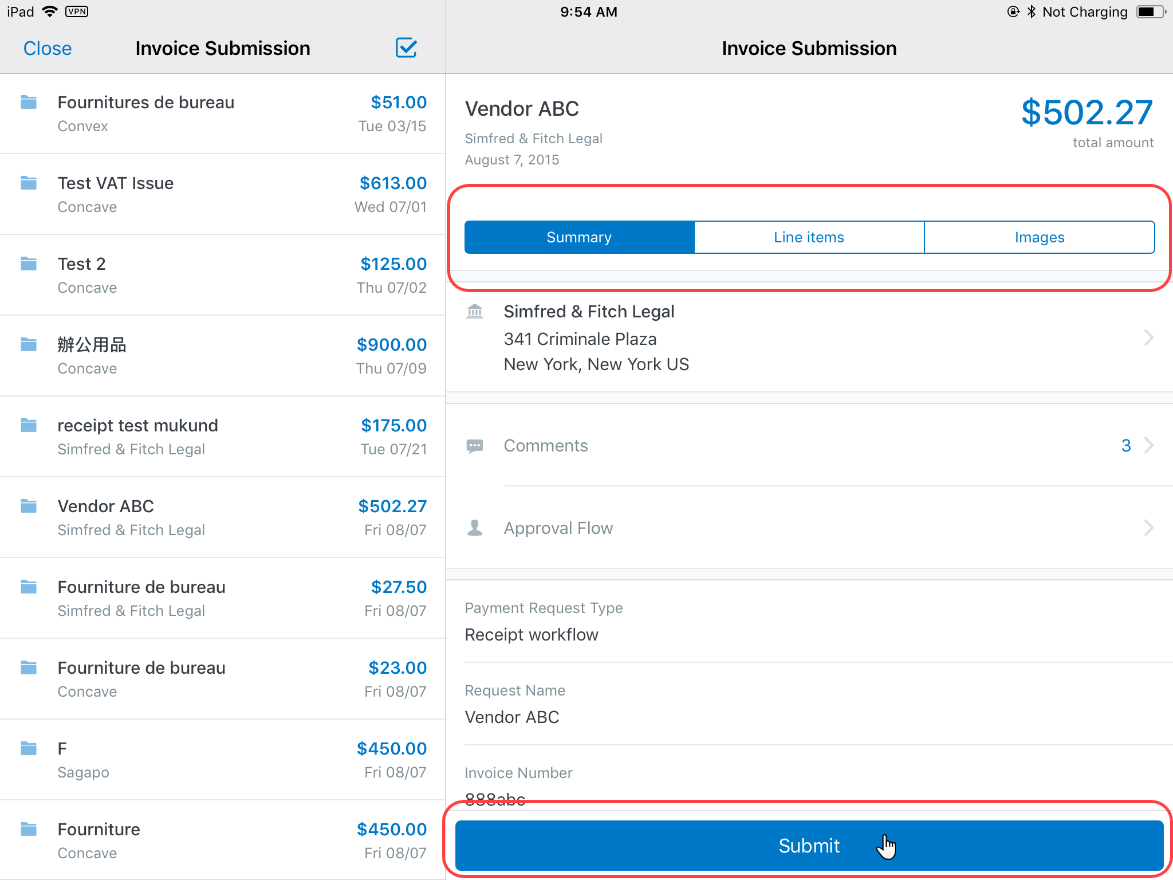 4) On the Invoice Submission screen, tap the Summary, Line Items, and Images tabs to access and review all information.5) When done, tap Submit.Screen(s)Description/Action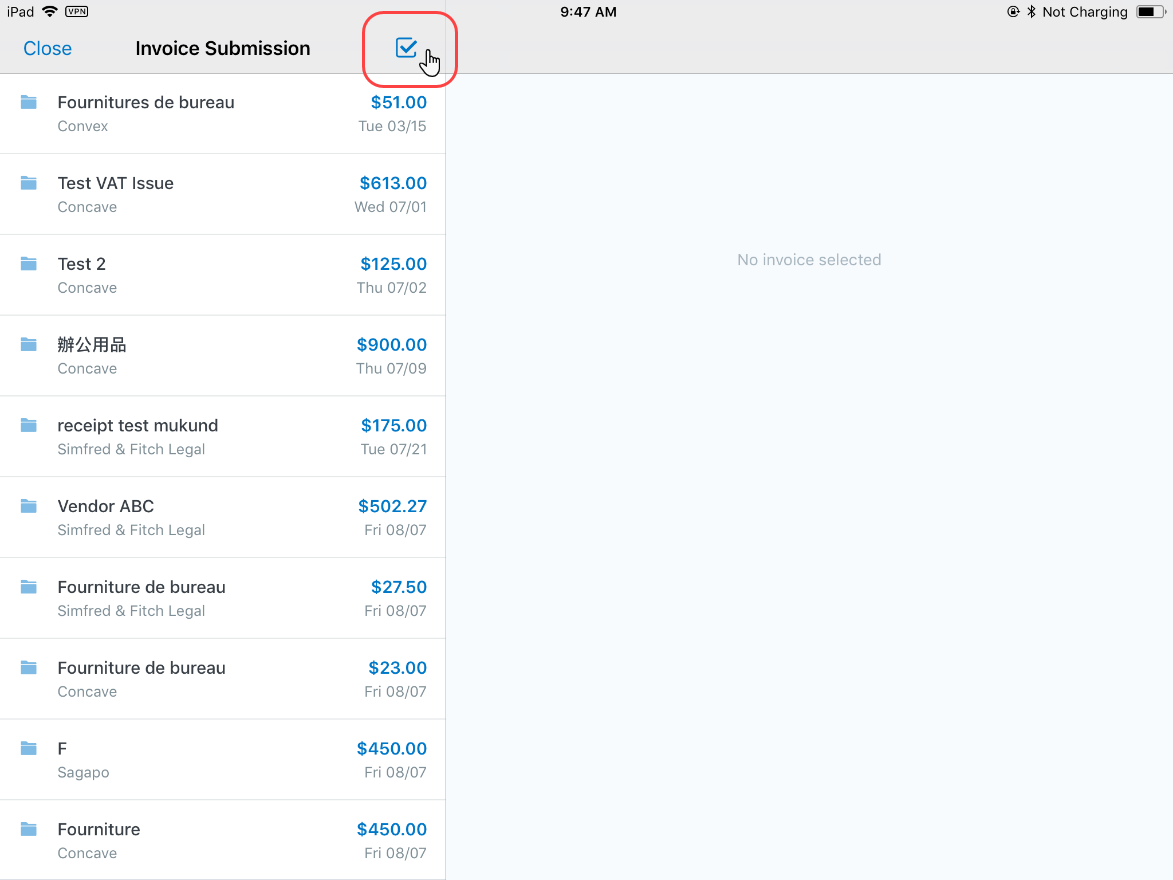 To submit one or more payment requests:1) On the Invoice Submission screen, tap  (upper-right corner). A selection circle appears to the left of each payment request.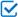 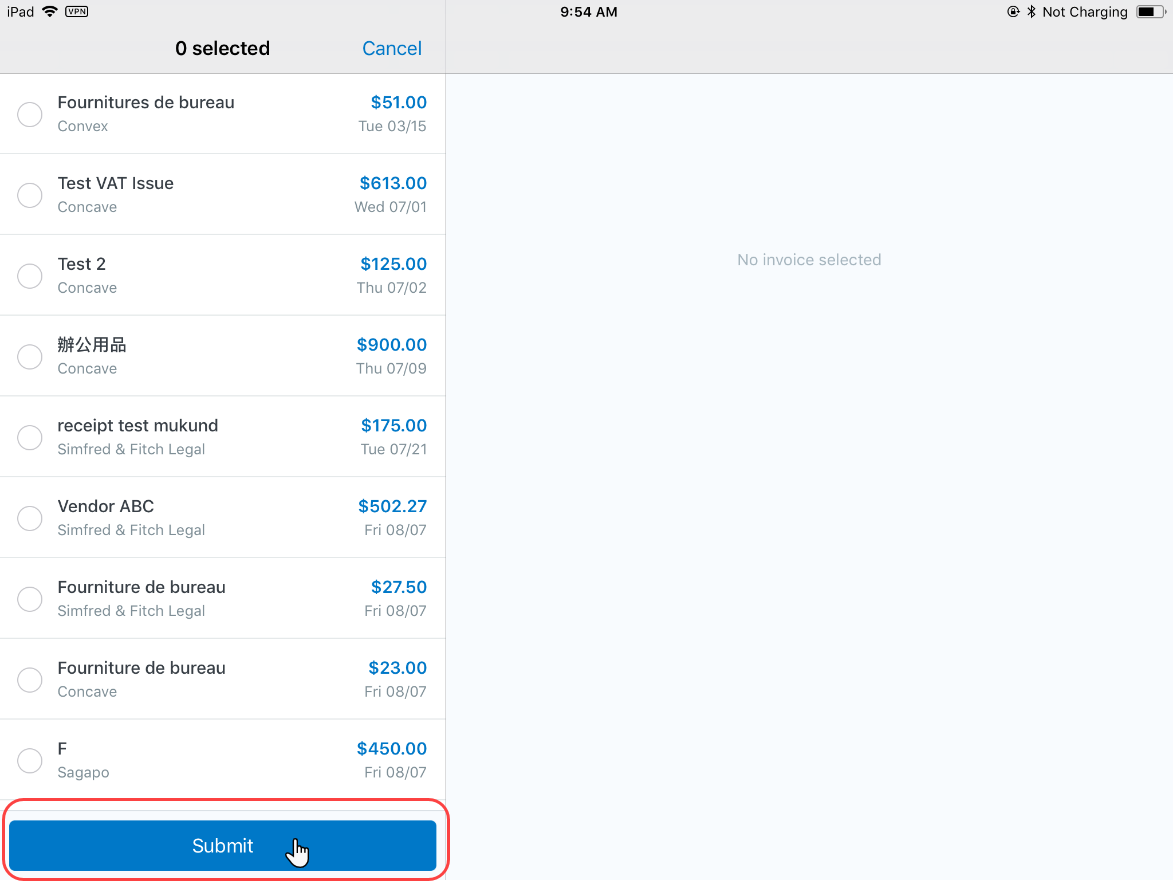 2) Tap the desired selection circles. 3) Tap Submit.Screen(s)Description/Action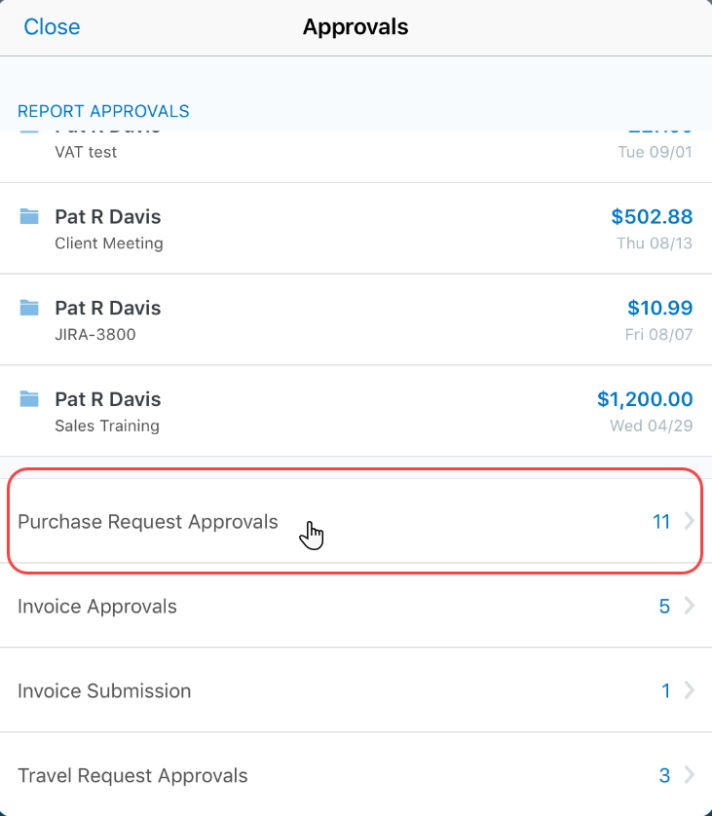 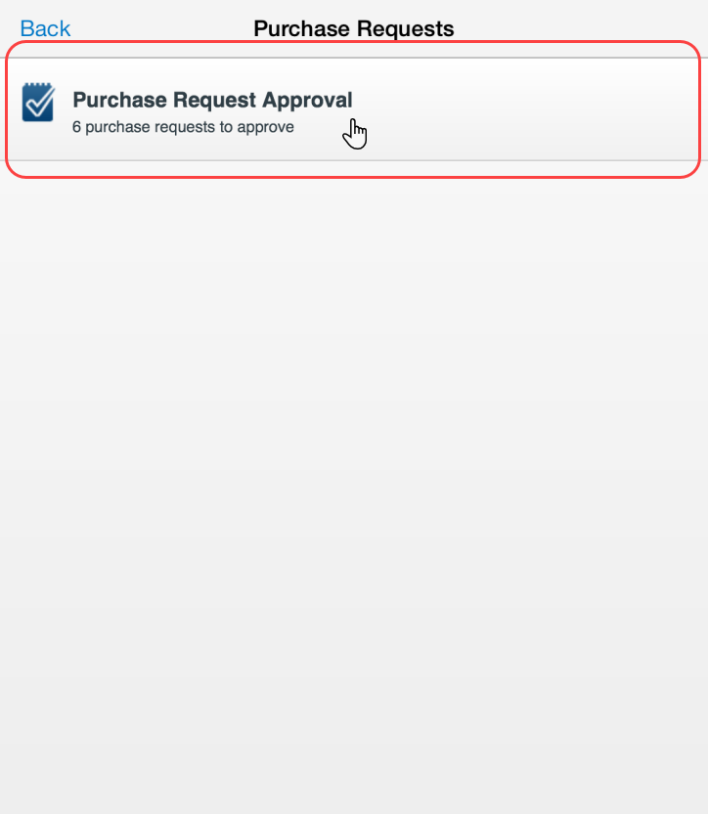 To review and approve a purchase request: 1) On the home screen, tap Approvals.2) On the Approvals screen, tap Purchase Request Approvals.3) On the Purchase Requests screen, tap Purchase Request Approval.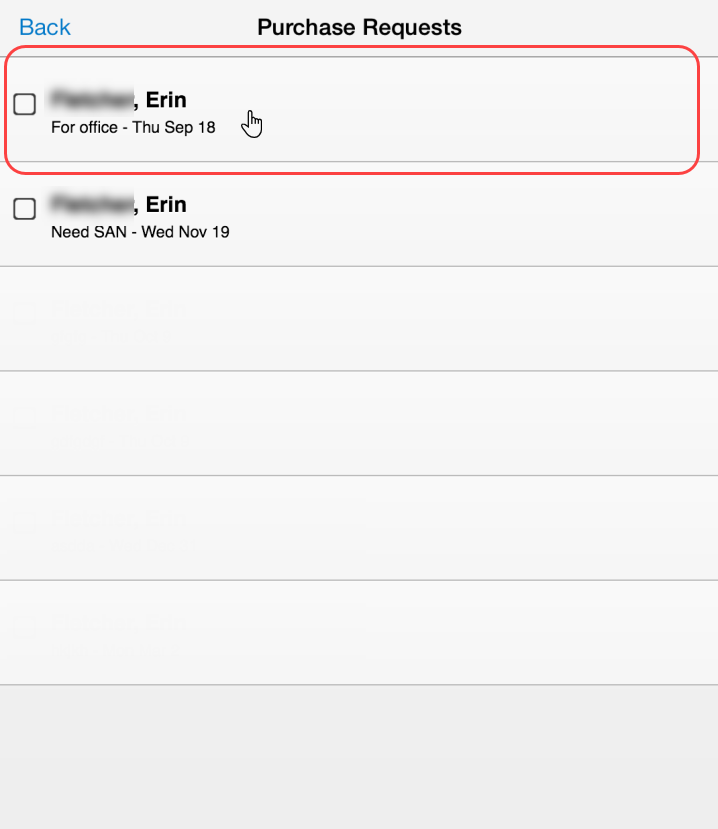 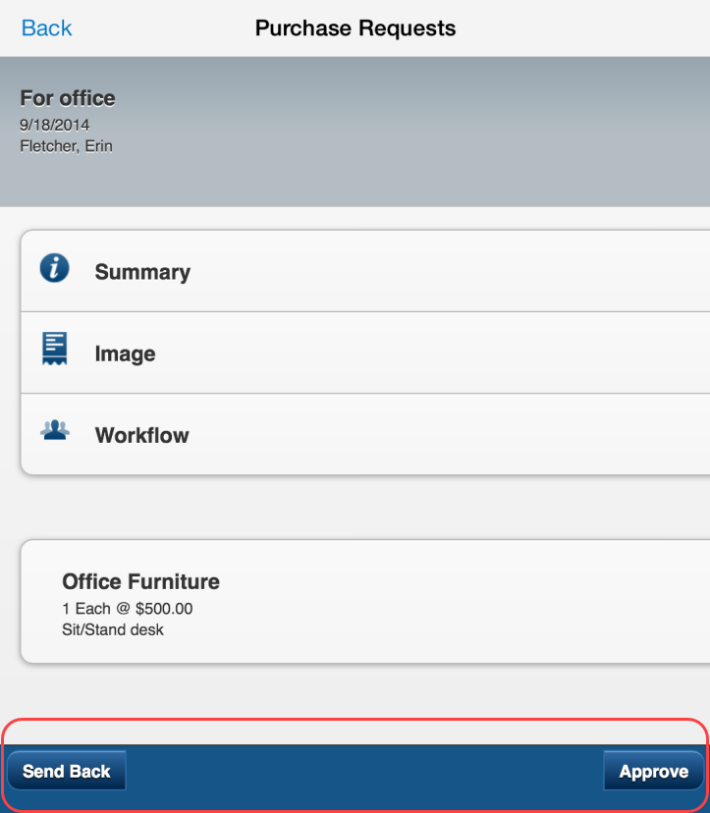 4) On the next screen, tap to open the desired payment request.5) On the Purchase Requests screen:View the request details (summary, images, distributions, etc.)Tap Approve or Send Back.
NOTE: If you send back, you must provide a comment.